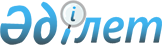 Об утверждении натуральных норм на питание и минимальных норм оснащения мягким инвентарем государственных организаций здравоохранения республикиПостановление Правительства Республики Казахстан от 26 января 2002 года N 128.
      В целях организации лечебного питания и оснащения мягким инвентарем государственных организаций здравоохранения Правительство Республики Казахстан постановляет: 
      1. Утвердить прилагаемые натуральные нормы на питание и минимальные нормы оснащения мягким инвентарем для государственных организаций здравоохранения. 
      2. Установить, что финансирование расходов на питание и мягкий инвентарь осуществляется: 
      1) с 1 января 2002 года по государственным учреждениям в пределах средств, предусмотренных в республиканском и местных бюджетах здравоохранения, государственным казенным предприятиям в рамках государственного заказа; 
      2) с 1 января 2003 года для государственных организаций здравоохранения в соответствии с утвержденными нормами. 
      3. Настоящее постановление вступает в силу со дня подписания. 
      Премьер-Министр
      Республики Казахстан                       Натуральные нормы на питание
      на 1-го больного в день для отделений лечебно-профилактических организаций
      (в граммах)
      на 1-го больного в день для противотуберкулезных больниц и отделений
      На 1-го больного в день (детей) в детских больницах, отделениях, беременных и рожениц, в родильных домах и отделениях
      Примечание: В случае длительного применения гормонов, химиотерапии и т.д. в лечении детей, приводящих к повышенной потребности организма в калориях, белках и микроэлементах, разрешается замена одного вида продуктов другим видом и расширение объема потребления одного вида за счет снижения другого. При этом, также разрешается применять в рационе питания икру по норме, расчитанной для детей больных туберкулезом. Нормы оснащения мягким инвентарем 1-ой койки по отделениям лечебно-профилактических организаций
      (в единицах)
      III. Одежда и обувь для больных
      II Постельные принадлежности и прочие предметы для больных
      III. Одежда и обувь для больных
      II. Постельные принадлежности и прочие предметы для больных
      III. Одежда и обувь для больных
      II. Постельные принадлежности и прочие предметы для больных
      III. Одежда и обувь для больных
      II. Постельные принадлежности и прочие предметы для больных
      III. Одежда и обувь для больных Нормы оснащения мягким инвентарем в амбулаторно-поликлинических организациях (подразделениях)
           * при наличии грязелечебницы в поликлиниках, амбулаториях, амбулаторно-поликлинических подразделениях
      (Специалисты: Склярова И.В.,
            Умбетова А.М.)     
					© 2012. РГП на ПХВ «Институт законодательства и правовой информации Республики Казахстан» Министерства юстиции Республики Казахстан
				Утверждены
постановлением Правительства
Республики Казахстан
от 26 января 2002 года № 128
Наименование

для общих

для онкологических

для нефрологических

для гастроэнтерологических

для эндокринологических

для гемотологических

для ожоговых

Хлеб ржаной
150
150
150
100
200
150
Хлеб пшеничный
200
200
200
250
150
200
400
Мука пшеничная
15
15
5
10
15
15
Мука картофельная
5
5
10
10
5
Крупы 
80
80
80
80
70
80
Мак. изделия
20
20
20
30
20
Картофель 
400
400
400
300
250
400
600
Овощи всего:
400
400
600
515
790
400
250
Фрукты свежие
100
120
200
150
150
200
100
Фрукты сухие
30
30
20
10
40
30
100
Колбаса, сосис.
10
12
20
Мясо, птица
125/25
125/25
75/25
150/25
125/25
125/25
100
Рыба, рыбапрод.
100
100
100
100
100
100
100
Творог 
70
90
100
150
100
300
Сыр 
15
15
15
20
20
10
Яйца шт.
1
1
1
1,75
1
1
3
Кефир 
100
200
200
100
200
200
Молоко 
300
200
200
300
300
200
500
Масло слив. топл
40
40
60
40
30
40
60
Масло растит.
20
20
40
20
20
20
12
Сметана 
20
20
40
30
30
30
150
Сахар конд. изд
60
60
60
60
15
60
100
Чай 
2
2
2
2
2
2
1
Кофе, какао
1
1
1
1
1
Дрожжи 
1
1
1
1
1
1
Соль 
6
6
6
6
6
6
10
Томат-пюре
3
3
5
5
Сливки 20%
50
Соки фруктов
100
100
100
100
100
Наименование

взрослые

дети

до 3 лет

от 3-х до 7 лет

от 7 до 14 лет

от 14 до 16 лет

Хлеб ржаной
150
50
100
100
150
Хлеб пшеничный
300
100
100
150
300
Мука пшеничная
80
40
50
70
80
Мука картофельная
10
2
5
5
10
Крупы, макароны
80
30
70
70
80
Картофель 
400
180
300
300
400
Овощи, зелень
500
200
300
300
500
Фрукты свежие
200
100
100
100
200
Фрукты сухие
30
5
15
25
30
Соки фруктовые
20
50
100
150
200
Сахар, конд.изд
100
100
100
100
100
Мясо и птица
200
100
150
200
200
Колбасные изд.
20
5
10
20
20
Рыба 
100
20
50
60
100
Сельдь, икра
10
3
6
10
10
Молоко, кефир
500
500
500
500
500
Творог 
70
50
60
60
70
Сметана 
30
20
20
30
30
Сливки 20% жирн.
5
5
5
5
5
Масло животное
60
25
30
50
60
Масло растит.
25
15
20
20
25
Яйцо шт.
2
1
1
1
2
Кофе 
2
0,5
0,5
2
2
Чай 
2
1
1
1
2
Какао 
2
0,5
0,5
1
2
Специи, соль
10
3
5
5
10
Сыр 
15
5
10
10
15
Наименование

от 1 года до 3-х лет

от 3-х до 7 лет

от 7 до 14 лет

для беременных и рожениц

Хлеб ржаной 
30
50
100
200
Хлеб пшеничный
70
150
250
250
Мука пшеничная
10
25
35
15
Крахмал картоф.
3
3
5
5
Макаронные изд.
10
15
20
20
Крупы в том числе:
гречневая
7
10
20
15
геркулес овсянн.
6
10
15
15
манная
7
10
15
15
рис
8
15
15
15
пшено
5
5
5
5
перловая
5
5
5
5
кукурузная
5
5
5
5
полтавская
5
5
5
5
Картофель 
200
260
350
400
Овощи в том числе:
200
250
400
400
свекла
25
35
55
55
капуста свежекваш
150
150
200
200
лук репчатый
5
10
20
20
лук зеленый
5
10
15
15
петрушка, укроп
5
10
15
15
морковь
40
50
60
60
огурцы, помидоры
5
10
10
10
горошек зеленый
15
20
25
25
Фрукты свежие
75
100
100
100
Соки фрукт.овощн.
50
100
150
200
Сухофрукты 
10
15
30
30
Мясо, птица
100
125
150
200
Рыба, рыбапродук.
50
60
75
100
Яйцо шт.
1,2
1
1
1
Творог 
40
50
60
60
Сыр 
5
10
15
15
Молоко 
500
450
550
500
Масло сливочн.
30
45
55
40
Масло растит.
5
7
10
20
Сметана 
15
20
25
25
Сахар, варенье
50
70
80
100
Соль 
3
5
6
10
Томат 
3
3
5
3
Чай 
2
2
2
2
Кофе, какао
1
1
1
Колбасные изделия
10
Наименование

для инвалидов ВОВ и участников

Нетуберкулезные санатории

Дома ребенка

Для доноров в день сдачи

Дневные стационары

до 3-х лет

от 3х до 7 лет

от 7 до 14 лет

Хлеб ржаной 
150
30
100
150
50
200
100
Хлеб пшеничный
300
70
150
250
100
200
150
Мука пшеничная
30
15
50
80
20
10
15
Крупы.макар.изд
80
35
60
85
35
40
80
Картофель 
400
150
200
350
150
200
320
Овощ.зелень.огур
550
200
300
400
300
200
320
Фрукты свежие
200
150
150
150
250
100
120
Фрукты сухие
30
15
20
20
15
20
12
Горошек зеленый
30
Соки фруктовые
25
50
100
150
50
Сахар 
40
70
80
80
50
60
60
Кондитерские изд
45
10
Мясо, птица
155
70
150
200
120
100
90
Колбасные изд.
20
Рыба 
130
20
150
200
25
50
50
Сыр 
15
3
10
20
10
Молоко 
400
600
500
450
700
200
365
Творог 
50
40
100
100
50
100
Сметана 
20
10
15
25
20
100
Масло сливочное
40
25
40
55
30
30
Масло растит.
40
2
5
10
6
Яйцо шт.
1
0,5
1
2
1
Кофе 
1
1
3
3
1
1
Чай 
2
2
2
2
2
3
1
Какао 
2
Специи, соль
10
5
8
10
5
6
6
Томат-пюре
5
Дрожжи 
4
1
Мука картоф.
5
8
8
3
10
5
Кефир 
150
180
Конс.мясн.для дет.
50Утверждены
постановлением Правительства
Республики Казахстан
от 26 января 2002 г. № 128
Наименование изделий/отделений

терапевтическое

неврологическое, кардиологическое

инфекционное, кожное, венерологическое

количество предметов на 1 койку

срок службы в годах

количество предметов на 1 койку

срок службы в годах

количество предметов на 1 койку

срок службы в годах

I. Белье нательное и постельное для больных
I. Белье нательное и постельное для больных
I. Белье нательное и постельное для больных
I. Белье нательное и постельное для больных
I. Белье нательное и постельное для больных
I. Белье нательное и постельное для больных
I. Белье нательное и постельное для больных
Сорочка, рубашка нижняя (майка)
5
3
5
3
6
3
Трусы (трико, кальсоны)
2,5
3
2,5
3
4
3
Косынка для больных
0,2
2
0,3
2
0,3
2
Простыня 
5
4
6
4
7
4
Пододеяльник 
4
5
4
5
5
5
Подстилка (пеленка)
1
3
9
5
5
3
Наволочка подушечная верхняя
7
3
7
3
7
3
Наволочка подушечная нижняя (наперник)
2
2
2
2
2
2
Наволочка тюфячная
1,5
3
1,5
3
1,5
3
Полотенце для больных
5
3
5
3
6
3
II Постельные принадлежности и прочие предметы для больных
II Постельные принадлежности и прочие предметы для больных
II Постельные принадлежности и прочие предметы для больных
II Постельные принадлежности и прочие предметы для больных
II Постельные принадлежности и прочие предметы для больных
II Постельные принадлежности и прочие предметы для больных
II Постельные принадлежности и прочие предметы для больных
Матрац 
1,5
5
2
5
2
5
Подушка перовая
2
10
2
10
2
10
Одеяло теплое (шерстяное, п/ш)
1,5
6
1,5
6
2
6
Одеяло летнее (байковое)
1
4
1
4
1,5
4
Мешки вещевые
0,2
4
0,2
4
0,3
4
Мешки для хранения белья больного
1
3
1
3
1
3
Полотенце посудное
0,25
1
0,25
1
0,25
1
Халат (пижама) теплый
2
3
2
3
2,5
3
Халат (пижама) летний
2
3
2
3
2,5
3
Тапочки домашние
0,5
1
0,5
1
1
0,5
Наименование изделий/отделений

Детское отделение

до 1 года

от 1 года до 3х лет

от 3х до 7 лет

количество предметов на 1 койку
срок службы в годах
количество предметов на 1 койку
срок службы в годах
количество предметов на 1 койку
срок службы в годах
I. Белье нательное и постельное для больных
I. Белье нательное и постельное для больных
I. Белье нательное и постельное для больных
I. Белье нательное и постельное для больных
I. Белье нательное и постельное для больных
I. Белье нательное и постельное для больных
I. Белье нательное и постельное для больных
Сорочка, рубашка нижняя (майка)
Сорочка детская нижняя (майка, распашонка)
25
3
10
3
5
2
Сорочка детская ночная
4
3
Трусы (ползунки)
40
3
20
3
5
2
Косынка (чепчик)
3
2
2
2
2
2
Простыня (детская, взрослая)
7
4
7
4
7
4
Простыня дополнительно для детских отделений хирургического профиля, включая потребность операционных и перевязочных
5
4
5
4
5
4
Подстилка (доп-но для дет. отделений хирург. профиля)
8
4
8
4
8
4
Пеленка летняя (подстилка)
100
5
50
5
5
3
Пеленка теплая
25
4
15
4
Пододеяльник (детский, взрослый)
5
5
6
6
4
4
Наволочка подушечная верхняя
5
4
5
4
Наволочка подушечная нижняя
1
2
1,5
2
Наволочка тюфячная
1,5
3
Полотенце для больных
5
3
5
3
5
3
Матрац (детский, взрослый)
1,5
4,5
1,5
4,5
1,5
4,5
Подушка перовая
1
10
1,5
10
Одеяло (шерстяное, п/ш) (детское, взрослое)
2,5
5
2,5
5
1,3
5
Одеяло летнее байковое тканевое (детское, взрослое)
2,5
4
2,5
4
1,75
4
Мешки для хранения белья больного
1
2
1
2
Мешки вещевые
0,5
4
0,5
4
0,5
4
Прикроватные мешочки
2
4
2
4
2
4
Полотенце посудное
0,25
1
0,25
1
0,25
1
Халат-накидка для посетителей
1
3
1
3
Халат (пижама, платье) теплый (детский, взрослый)
7
3
3
3
Халат (пижама, платье) летний (детский, взрослый)
7
3
3
3
Тапочки (детские, взрослые)
1
1
1
1
Наименование изделий/отделений

Детское отделение
Детское отделение
Детское отделение
Детское отделение
от 7 до 15 лет
от 7 до 15 лет
для матерей
для матерей
количество предметов на 1 койку
срок службы в годах
количество предметов на 1 койку
срок службы в годах
I. Белье нательное и постельное для больных
I. Белье нательное и постельное для больных
I. Белье нательное и постельное для больных
I. Белье нательное и постельное для больных
I. Белье нательное и постельное для больных
Сорочка, рубашка нижняя
3
2
Сорочка детская нижняя (майка, распашонка)
5
2
Сорочка детская ночная
2,5
2
Трусы (ползунки)
5
2
Косынка (чепчик)
2
2
3
2
Простыня (детская, взрослая)
7
4
3
3
Простыня дополнительно для детских отделений хирургического профиля, включая потребность операционных и перевязочных
5
4
Подстилка (доп-но для дет. отделений хирург. профиля)
8
4
Пеленка летняя (подстилка)
5
3
Пеленка теплая
Пододеяльник (детский, взрослый)
4
5
3
3
Наволочка подушечная верхняя
5
4
3
3
Наволочка подушечная нижняя
1,5
2
1
2
Наволочка тюфячная
1,5
3
1
3
Полотенце для больных
5
3
3
3
Матрац (детский, взрослый)
1,5
4,5
1
5
Подушка перовая
1,5
10
1
10
Одеяло (шерстяное, п/ш) (детское, взрослое)
1,25
5
1
6
Одеяло летнее байковое тканевое (детское, взрослое)
1,8
4
Мешки для хранения белья больного
1
2
Мешки вещевые
0,5
4
Прикроватные мешочки
2
4
Полотенце посудное
0,25
1
Халат-накидка для посетителей
1
3
Халат (пижама, платье) теплый (детский, взрослый)
3
3
2
3
Халат (пижама, платье) летний (детский, взрослый)
3
3
2
3
Тапочки (детские, взрослые)
1
1
1
1
Наименование изделий/отделений

хирургическое

нейрохирургическое

ожоговое

количество предметов на 1 койку
срок службы в годах
количество предметов на 1 койку
срок службы в годах
количество предметов на 1 койку
срок службы в годах
1. Белье нательное и постельное для больных
1. Белье нательное и постельное для больных
1. Белье нательное и постельное для больных
1. Белье нательное и постельное для больных
1. Белье нательное и постельное для больных
1. Белье нательное и постельное для больных
1. Белье нательное и постельное для больных
Сорочка, рубашка нижняя
6
3
6
3
7
3
Трусы (трико, кальсоны)
2
2
2
2
2
2
Косынка для больных
0,3
2,5
1
2,5
1
2,5
Простыня 
11
4
13
4
16
4
Пододеяльник 
4
5
5
5
5
5
Подстилка (пеленка)
12
5
17
5
27
4
Наволочка подушечная верхняя
7
3
7
3
7
3
Наволочка подушечная нижняя (наперник)
2
2
2
2
2
2
Наволочка тюфячная
1,5
3
1,5
3
1,5
3
Полотенце для больных
6
3
6
3
6
3
Матрац
1,5
5
2
5
1,5
5
Подушка перовая
2
10
2
10
2
10
Одеяло теплое (шерстяное, п/ш)
1,5
6
1,5
6
1,5
6
Одеяло летнее (байковое)
1
4
1
4
1
4
Мешки вещевые
0,3
4
0,3
4
0,4
4
Мешки для хранения белья больного
1
3
1
3
1
3
Полотенце посудное
0,25
1
0,25
1
0,25
1
Халат-накидка для посетителей
0,5
3
0,5
3
Халат (пижама) теплый
2
3
2
3
2
3
Халат (пижама) летний
2
3
2
3
2
3
Тапочки домашние 
0,5
1
0,5
1
0,5
0,5
Наименование изделий/отделений
офтальмологическое, отоларингологическое
офтальмологическое, отоларингологическое
анестезиологии-реанимации с палатами реанимации и интенсивной терапии
анестезиологии-реанимации с палатами реанимации и интенсивной терапии
Наименование изделий/отделений
количество предметов на 1 койку
срок службы в годах
количество предметов на 1 койку
срок службы в годах
1. Белье нательное и постельное для больных
1. Белье нательное и постельное для больных
1. Белье нательное и постельное для больных
1. Белье нательное и постельное для больных
1. Белье нательное и постельное для больных
Сорочка, рубашка нижняя (майка)
5
3
6
3
Трусы (трико, кальсоны)
2
2
Косынка для больных
1
2,5
Простыня 
9
4
15
4
Пододеяльник 
4
5
5
5
Подстилка (пеленка)
9
4
27
4
Наволочка подушечная верхняя
7
3
9
3
Наволочка подушечная нижняя (наперник)
2
2
2
2
Наволочка тюфячная
1,5
3
1,5
3
Полотенце для больных
6
3
8
4
Матрац 
1,5
5
1,5
5
Подушка перовая
2
10
2
10
Одеяло теплое (шерстяное, п/ш)
1,5
6
1,5
6
Одеяло летнее (байковое)
1
4
1
4
Мешки вещевые
0,2
4
0,5
4
Мешки для хранения белья больного
1
3
Полотенце посудное
0,25
1
Халат-накидка для посетителей
Халат (пижама) теплый
2
3
Халат (пижама) летний
2
3
Тапочки домашние
0,5
1
№№ п/п
Наименование изделий/отделений
туберкулезное
туберкулезное
психиатрическое
психиатрическое
№№ п/п
Наименование изделий/отделений
количество предметов на одну койку
срок службы в годах
количество предметов на одну койку
срок службы в годах
I. Белье нательное и постельное для больных
I. Белье нательное и постельное для больных
I. Белье нательное и постельное для больных
I. Белье нательное и постельное для больных
I. Белье нательное и постельное для больных
I. Белье нательное и постельное для больных
1
Сорочка, рубашка нижняя (майка)
6
3
7
3
2
Трусы (трико, кальсоны)
7
4
8
3
3
Косынка для больных
1
2,5
1
1,5
4
Простыня
7
4
6
3
5
Пододеяльник
4
5
5
4
6
Подстилка (пеленка)
4
5
1
3
7
Наволочка подушечная верхняя
8
3
8
3
8
Наволочка подушечная нижняя (наперник)
2
2
2
2
9
Наволочка тюфячная
1,5
3
1,5
3
10
Полотенце для больных
8
3
5
2,5
1
Матрац
1,5
5
1,5
5
2
Подушка перовая
2
10
2
10
3
Одеяло теплое (шерстяное, п/ш)
2
5
1,5
5
4
Одеяло летнее (байковое)
1
4
1
4
5
Мешки вещевые
0,5
4
0,5
4
6
Мешки для хранения белья больного
1
3
1
3
7
Полотенце посудное
0,25
1
0,25
1
1
Халат (пижама, платье) теплый
2,5
3
3
3
2
Халат (пижама, платье) летний
2
3
3
3
3
Тапочки домашние
0,5
0,5
1
0,5
Наименование изделий/отделений
гинекологическое
гинекологическое
акушерское отделение, отделение патологии беременности,
акушерское отделение, отделение патологии беременности,
акушерское отделение, отделение патологии беременности,
акушерское отделение, отделение патологии беременности,
Наименование изделий/отделений
количество предметов на 1 койку
срок службы в годах
для беременных и рожениц
для беременных и рожениц
для новорожденных
для новорожденных
Наименование изделий/отделений
количество предметов на 1 койку
срок службы в годах
количество предметов на 1 койку
срок службы в годах
количество предметов на 1 койку
срок службы в годах
I. Белье нательное и постельное для больных
I. Белье нательное и постельное для больных
I. Белье нательное и постельное для больных
I. Белье нательное и постельное для больных
I. Белье нательное и постельное для больных
I. Белье нательное и постельное для больных
I. Белье нательное и постельное для больных
Сорочка, рубашка нижняя (майка)
6
3
8
4
Распашонка 
20
2,5
Лиф специальный
3
3
Косынка для больных
0,5
1,5
2
2
Простыня 
10
4
9
4
Пододеяльник (взрослый, детский)
4
5
4
4
4
4
Подстилка 
17
4
37
4
Пеленка летняя
115
5
Пеленка теплая
15
5
Наволочка подушечная верхняя
7
3
7
3
Наволочка подушечная нижняя 
2
2
2
2
Наволочка тюфячная
1,5
3
1,5
3
Полотенце для больных
6
3
9
3
Матрац (взрослый, детский)
1,5
5
1,8
5
1,5
4,5
Подушка перовая
2
10
2
10
Одеяло теплое (шерстяное, п/ш)
1,5
6
1,5
6
Одеяло байковое (взрослый, детский)
1
4
1,5
4
3
Одеяло тканевое детское
3
5
Мешки вещевые
0,2
4
0,5
4
Мешки для хранения белья больного
1
3
Полотенце посудное
0,25
1
0,5
1
Прикроватные мешочки
2
4
Халат теплый
2
3
2
3
Халат летний
2
3
2
3
Тапочки домашние
0,5
1
1
0,5
Наименование изделий/отделений
для женских консультаций (самостоятельных и входящих в состав родильных домов, больниц)
для женских консультаций (самостоятельных и входящих в состав родильных домов, больниц)
для поликлиник, амбулаторий, амбулаторно-поликлинических подразделений больничных учреждений.
для поликлиник, амбулаторий, амбулаторно-поликлинических подразделений больничных учреждений.
Наименование изделий/отделений
норма на 1 врачебную должность в год
срок службы в годах
норма на 1 врачебную должность в год
срок службы в годах
Простыня
5
4
8
4
Подстилка (пеленка)
2,5
2
11
3,5
Наволочка верхняя
0,8
2,5
2
3
Наволочка нижняя
0,3
2
0,1
2
Подушка 
0,3
10
0,3
10
Мешки вещевые
0,2
2
0,2
2
полотенце для больных
0,5
1
пододеяльник*
0,3
2
одеяло 
0,3
4